Payment and Care Delivery Innovation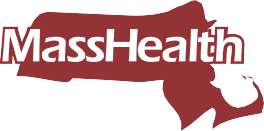     COMMONWEALTH  OF  MASSACHUSETTS   |   Executive Office of Health and Human Services	FACT SHEET: Community PartnersWhat are Community Partners?Behavioral Health (BH) and Long-Term Services and Supports (LTSS) Community Partners (CPs) are community-based entities that work with Accountable Care Organizations (ACOs) and Managed Care Organizations (MCOs) to provide care management and coordination to certain members identified by MassHealth, ACOs, and MCOs. BH CPs provide supports to certain members with significant behavioral health needs, including serious mental illness and addiction. LTSS CPs provide supports to certain members with complex LTSS needs, such as children and adults with physical and developmental disabilities and brain injuries.MassHealth members enrolled in an ACO or MCO may be eligible to participate in the CP Program. CPs are not available to members enrolled in the Primary Care Clinician (PCC) Plan or in MassHealth’s Fee-For-Service (FFS) Program, unless the member is affiliated with the Department of Mental Health’s Adult Community Clinical Supports Program. When members have other state agency or provider supports, CPs supplement and coordinate with those supports but do not duplicate the functions provided by them.Throughout the program demonstrationBH CPs may support approximately 35,000 MassHealth members at any one time; andLTSS CPs may support approximately 20,000–24,000 MassHealth members at any one time.BH CP SupportsBH CPs are experts who perform comprehensive care coordination and care management, includingOutreach and engagementComprehensive assessment and person-centered treatmentCare coordination and care across services including medical, behavioral health, long-term services and supports, and other state agency servicesSupport for transitions of careMedication reconciliationHealth and wellnessConnection to social services and community resourcesLTSS CP SupportsLTSS CPs are experts who perform LTSS care coordination, includingOutreach and engagementLTSS care planning that includes information to support informed choice of services and providers by membersCare teamLTSS care coordination, including other state agency servicesSupport for transitions of Health and wellnessConnection to social services and community resourcesPCDI-FS-CP (10/19)Information on Member Assignment to a CPMassHealth, ACOs, and MCOs identify members for the program based on their service history. These members may be assigned to a CP in their area.Each assigned member is contacted by CP staff who explain the program. Letters are mailed on an ongoing basis to newly assigned members.Members may request a different CP in their area or may decline to participate in the program at any time.Care Plans for Members Assigned to a CPA member’s care plan functions as a key tool for integrating care across the care continuum. Every member assigned to a CP will have a care plan. All care plans must be signed by the member and the member’s primary care provider (PCP) or PCP designee. MassHealth expects PCPs to collaborate with CPs to ensure timely sign-off for member care plans.Service Authorizations for Members Assigned to a CPCPs do not authorize services for members. Service authorizations follow the same processes as those already in place for members enrolled in an ACO or MCO, the PCC Plan, or in the FFS Program. Providers of services that require prior authorization should submit authorization requests to ACOs, MCOs, the MassHealth behavioral health vendor, and MassHealth, as applicable.What this Means for ProvidersProviders of MassHealth services and programs should deliver services in accordance with all applicable regulations, program or service specifications, agency guidance, and contracts with ACOs, MCOs, and the MassHealth behavioral health vendor. Community Partners coordinate with providers, and supplement but not duplicate functions performed by providers.CPs are a resource and support for coordinating with members’ providers and with their ACO or MCO. For example, a CP may support integration to ensure that ACOs, MCOs, PCPs, and other providers share the right information and coordinate services, including additional social services, through a single care plan.Providers who believe a member they serve might benefit from CP supports should contact the member’s PCP, ACO, or MCO to discuss participation in the CP Program. A resource for locating ACO and MCO contact information follows.Resources for ProvidersFor more information about the CP program, visit the CP homepage atwww.mass.gov/guides/masshealth- community-partners-cp-program-information- for-providersFor provider training event schedules and other Payment and Care Delivery Innovation (PCDI) information, visit the MassHealth Provider PCDI Resources web page at www.mass.gov/lists/provider-pcdi-resourcesLearn more by contacting a member’s ACO or MCO. Find contact information here.www.mass.gov/service-details/masshealth- health-plansEmail questions about the CP program toCPinfo@State.MA.US